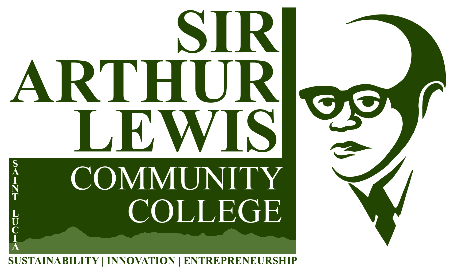 SIR ARTHUR LEWIS COMMUNITY COLLEGE APPLICATION FOR EMPLOYMENTPLEASE TYPE OR PRINT IN INKPOST APPLIED FOR: ………………………………………………………………..1.	SURNAME: …………………………………	CHRISTIAN   NAME(S):  …………………………………………….2.	POSTAL   ADDRESS:  ………………………………………………………………………………………………………….……………………………………………………………………………………………………………………………………. 3.	HOME   ADDRESS:  …………………………………………………………………………………………………………….……………………………………………………………………………………………………………………………………. 4.	TELEPHONE  NO. {WORK} ……………………………………..	{HOME} …………………………………………….{CELL}  ………………………………………. 5.	EMAIL   ADDRESS: …………………………………………………………………………………………………………….6.	PLACE OF BIRTH: ………………………………………… 7. DATE OF BIRTH: ……………………………………..day.. / …month… / year8.	NATIONALITY: ……………………………………………  9. SEX:  MALE {	}	FEMALE	{	}10.	MARITAL STATUS: ……………………………………… 11. RELIGION: …………………………………………….12.	NUMBER AND AGES OF CHILDREN: …………………………………………………………………………………..13.	ID/PASSPORT   NUMBER:   …………………………………………………………………………………………………...14.	EDUCATION:15.	QUALIFICATIONS: (SUBMIT CERTIFIED PHOTOSTAT COPIES OF CERTIFICATES AND  DIPLOMAS)ACADEMIC:PROFESSIONAL:NOTWITHSTANDING	ANY	RESUME	ATTACHMENT,	PAGES	2	TO	3	OF	THE APPLICATION FORM MUST BE COMPLETELY FILLED.EMPLOYMENT HISTORY:List any other relevant experiences/interests.………………………………………………………………………………………………………………………………………………………………………………………………………………………………………………………………………………………………………………………………………………………………………………………………………………PERSONAL REFERENCESGive names and addresses of two (2) persons who have known you at least five (5) years and who have agreed to be used as references.18.	………………………………………………………..	……………………………………………… SIGNATURE	DATE19.	APPLICATION FORMS IN DUPLICATE SHOULD BE ADDRESSED TO:Human Resource ManagerSir Arthur Lewis Community College Morne Fortune, CastriesSt. Lucia, West IndiesEDUCATIONYEARS ATTENDEDYEARS ATTENDEDPRIMARYSECONDARYTERTIARYINSTITUTIONYEARS ATTENDEDYEARS ATTENDEDSUBJECTS STUDIEDCERTIFICATES/DIPLOMASOBTAINEDINSTITUTIONYEARS ATTENDEDYEARS ATTENDEDMAIN COURSE OF STUDYDEGREES AND ACADEMICDISTINCTIONS OBTAINEDPRESENT OR MOST RECENT POSTPRESENT OR MOST RECENT POSTPRESENT OR MOST RECENT POSTPRESENT OR MOST RECENT POSTBRIEFLY DESCRIBE YOUR WORKFROMFROMTOTOMONTHYEARMONTHYEARTITLE OF POST:TITLE OF POST:TITLE OF POST:TITLE OF POST:TYPE OF BUSINESS/SUBJECTS TAUGHT:TYPE OF BUSINESS/SUBJECTS TAUGHT:TYPE OF BUSINESS/SUBJECTS TAUGHT:TYPE OF BUSINESS/SUBJECTS TAUGHT:NAME AND ADDRESS OF EMPLOYER:NAME AND ADDRESS OF EMPLOYER:NAME AND ADDRESS OF EMPLOYER:NAME AND ADDRESS OF EMPLOYER:NAME OF HEAD OF DEPARTMENT:NAME OF HEAD OF DEPARTMENT:NAME OF HEAD OF DEPARTMENT:NAME OF HEAD OF DEPARTMENT:REASONS FOR LEAVING, IF APPLICABLE:SALARY:REASONS FOR LEAVING, IF APPLICABLE:SALARY:REASONS FOR LEAVING, IF APPLICABLE:SALARY:REASONS FOR LEAVING, IF APPLICABLE:SALARY:PREVIOUS POSTPREVIOUS POSTPREVIOUS POSTPREVIOUS POSTFROMFROMTOTOMONTHYEARMONTHYEARTITLE OF POST:TITLE OF POST:TITLE OF POST:TITLE OF POST:TYPE OF BUSINESS/SUBJECTS TAUGHT:TYPE OF BUSINESS/SUBJECTS TAUGHT:TYPE OF BUSINESS/SUBJECTS TAUGHT:TYPE OF BUSINESS/SUBJECTS TAUGHT:NAME AND ADDRESS OF EMPLOYER:NAME AND ADDRESS OF EMPLOYER:NAME AND ADDRESS OF EMPLOYER:NAME AND ADDRESS OF EMPLOYER:NAME OF HEAD OF DEPARTMENT:NAME OF HEAD OF DEPARTMENT:NAME OF HEAD OF DEPARTMENT:NAME OF HEAD OF DEPARTMENT:REASONS FOR LEAVING, IF APPLICABLE:SALARY:REASONS FOR LEAVING, IF APPLICABLE:SALARY:REASONS FOR LEAVING, IF APPLICABLE:SALARY:REASONS FOR LEAVING, IF APPLICABLE:SALARY:PREVIOUS POSTPREVIOUS POSTPREVIOUS POSTPREVIOUS POSTFROMFROMTOTOMONTHYEARMONTHYEARTITLE OF POST:TITLE OF POST:TITLE OF POST:TITLE OF POST:TYPE OF BUSINESS/SUBJECTS TAUGHT:TYPE OF BUSINESS/SUBJECTS TAUGHT:TYPE OF BUSINESS/SUBJECTS TAUGHT:TYPE OF BUSINESS/SUBJECTS TAUGHT:NAME AND ADDRESS OF EMPLOYER:NAME AND ADDRESS OF EMPLOYER:NAME AND ADDRESS OF EMPLOYER:NAME AND ADDRESS OF EMPLOYER:NAME OF HEAD OF DEPARTMENT:NAME OF HEAD OF DEPARTMENT:NAME OF HEAD OF DEPARTMENT:NAME OF HEAD OF DEPARTMENT:REASONS FOR LEAVING, IF APPLICABLE:SALARY:REASONS FOR LEAVING, IF APPLICABLE:SALARY:REASONS FOR LEAVING, IF APPLICABLE:SALARY:REASONS FOR LEAVING, IF APPLICABLE:SALARY:FULL NAMEADDRESSBUSINESS/ OCCUPATION………………………………………..…………………………………………..…………………………………….………………………………………..…………………………………………..…………………………………….…………………………………………..…………………………………….…………………………………………..…………………………………….………………………………………..…………………………………………..…………………………………….………………………………………..…………………………………………..…………………………………….…………………………………………..…………………………………….…………………………………………..…………………………………….